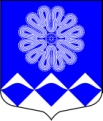 РОССИЙСКАЯ ФЕДЕРАЦИЯ 
АДМИНИСТРАЦИЯ МУНИЦИПАЛЬНОГО ОБРАЗОВАНИЯПЧЕВСКОЕ СЕЛЬСКОЕ ПОСЕЛЕНИЕ 
КИРИШСКОГО МУНИЦИПАЛЬНОГО РАЙОНА ЛЕНИНГРАДСКОЙ ОБЛАСТИПОСТАНОВЛЕНИЕ    от 29 января 2018 года	                                                                                                 № 8д. Пчева 	О помещениях для проведенияагитационных публичных мероприятий    В соответствии с пунктом 3 статьи 53 Федерального закона от 12.06.2002 № 67-ФЗ «Об основных гарантиях избирательных прав и права на участие в   референдуме   граждан Российской Федерации»,   пунктом 3 статьи    54    Федерального закона от 10.01.2003    года   № 19 - ФЗ «О выборах Президента Российской Федерации», Администрация муниципального образования Пчевское сельское поселение Киришского муниципального района ПОСТАНОВЛЯЕТ:	1.Предоставить безвозмездно для проведения агитационных публичных мероприятий зарегистрированным кандидатам, политическим партиям, выдвинувшим зарегистрированного кандидата для встреч с избирателями по выборам Президента Российской Федерации 18.03.2018 года, следующие помещения:помещение Дома культуры д. Пчева (д. Пчева, ул. Героев, д. 13);помещение клуба д. Мотохово (д. Мотохово, ул. Кооперативная, д. 23).2. Опубликовать постановление в газете «Пчевский вестник» и разместить на официальном сайте муниципального образования Пчевское сельское поселение.3. Контроль за исполнением настоящего постановления оставляю за собой.Глава администрации                                                           Д.Н. ЛевашовРазослано: в дело – 3, ТИК, газета «Пчевский вестник», сайт 